МАОУ «Ходарская СОШ им. И.Н.Ульянова» Шумерлинского муниципального округа Чувашской Республики«Путешествие в сказку»Конспект  интегрированной образовательной деятельности с использованием мнемотехникив старшей разновозрастной группе                                                                     Воспитатель: Петрова Зоя Ивановнас. Ходары Цель: формировать способность произвольного запоминания, используя мнемотаблицу.Задачи: Обучающие:-развитие умения работать с мнемотаблицами.- закреплять навык строить полные и чёткие предложения при ответе на вопрос.-закрепить знания детей о русских народных сказках в процессе рассматривания мнемотаблиц- Закрепить умение различать понятия: длинный – короткий, толстый – тонкий, большой-маленький.- Совершенствовать грамматический строй речиРазвивающие:-развивать познавательный интерес и речь;-развивать внимание, память, наглядно-образное мышление;-развивать умение собирать узоры из палочек Кюизенера-развивать способности к волевым усилиям, самостоятельность- Развивать общую моторику и координацию движенийВоспитательные:-воспитывать интерес к художественным произведениям;-воспитывать умение слушать, вызвать эмоциональный отклик детей;- воспитывать честность, любовь к ближнему -помочь разучить отрывок песни по мнемотаблице, активизировать чувственное восприятие художественного слова, раскрыть авторские способностиИнтеграция образовательных областей: речевое развитие, познавательное развитие, физическое развитие, художественно-эстетическое развитие, социально-коммуникативное развитие. Предполагаемый результат: Дети, овладевают способностью рассуждать, высказываться, у ребенка сформируются практические навыки работы с различными материалами ( палочки Кюизенера, блоки Дьёнеша, мнемотаблицы).Материалы : конверт с письмом, волшебный сундучок с волшебной музыкой,  волшебный клубок, 2 верёвки разной длины, ленточки разного цвета, мнемосхемы по сказкам и по отрывку песни «От улыбки», палочки Кюизенера , блоки Дьёнеша, конвертики с разрезанными иллюстрациями сказок, мячик, изображения сказочных персонажей, схема описания свойств блоков, ширма замка Царевны, смайлики настроений.Предварительная работа:  чтение сказок, рассматривание иллюстраций к сказкам, игры с палочками Кюизенера и блоками Дьёнеша, составление рассказов по мнемотаблицам.Используемые методы и приемы: рассматривание, беседа, художественное слово; сюрпризные моменты, физминутка, метод мозгового штурма, цветотерапия, релаксация, игротерапия, методы ТРИЗ и мнемотехники, подведение итогов.Словарная работа:Прекрасная, Премудрая, Бессмертный, Царевич, Хаврошечка, Горбунок, Лягушка, Яга, Ряба, Бурка.Ход ОД: Эмоциональный настройВоспитатель: Ребята, я хочу с вами чем-то поделиться.  Давайте встанем все в круг. У меня сегодня хорошее настроение и я хочу поделиться им с вами. Когда у меня хорошее настроение я улыбаюсь и хочу чтобы каждый из вас улыбнулся. Мы руками хлоп, хлоп;Мы ногами топ, топ;Мы плечами чик, чик;Мы глазами миг, мигВправо, влево повернись,И друг дружке улыбнись.Вот мы и улыбнулись друг другу. Настроение у нас теперь у всех замечательное, да? (Да).  Ребята, вы любите сказки? (Да). Вот послушайте: В некотором царстве, в некотором государстве жила была Царевна Несмеяна. Царь батюшка очень хотел, чтобы Царевна смеялась, радовалась – но нет, никто не смог рассмешить Царевну. Вот сам Царь прислал письмо. Он просит нас о помощи – помочь развеселить Царевну. Ребята, вы хотите помочь Царю. Как же можно помочь? Что можно сделать? (метод «мозгового шторма»)Вы готовы отправиться в путь? Да.Воспитатель: Рассмешить Царевну будет очень трудно.  Вы готовы к испытаниям? (да). Ребята, чтобы попасть в сказку, нужно пройти через волшебные ворота (цветотерапия – ленточки разного цвета). 1,2,3 в сказке очутись. Вот мы с вами очутились в сказке. Воспитатель: Посмотрите,  перед нами две дороги. Нам нужно выбрать короткую дорогу. Как вы думаете, как мы можем определить, какая дорога будет короткая?Дети: (можно определить на глаз, можно взять для этого линейку, а можно измерить условной меркой).Воспитатель: Тогда давайте, быстрее измерим  и выберем самую короткую. (Дети выбирают дорогу и идут по короткой дороге к воротам замка)Воспитатель: Вот мы с вами дошли до ворот замка.Около ворот лежат какие – то кирпичики. А на двери  какая-то схема (схема описания свойств блоков Дьёнеша). Ребята, вам нужно оживить эти кирпичики – рассказать об их свойствах (форма, размер, цвет, толщина)(Дети рассказывают по схеме). Воспитатель: Молодцы. Давайте зайдём к Царевне и постараемся развеселить её (заходят). Здравствуйте, Царевна. Царевна: Здравствуйте, детишки. Мне очень скучно. Вы можете развеселить меня?Воспитатель: Как же нам развеселить тебя?Вот у меня есть цветик – семицветик с заданиями на лепестках. Вы должны выполнить все задания – вот тогда мне станет весело. Кто оторвёт первый лепесток? (ребёнок отрывает лепесток , где изображена цифра 1)1 задание: «Угадай названия сказок» Воспитатель: Присаживайтесь удобнее.  Вы должны угадать названия сказок. (Демонстрирует  мнемотаблицы по компьютеру)Дети: «Колобок», «Гуси-лебеди», «Заюшкина избушка», «Лисичка сестричка и серый волк», «Три медведя».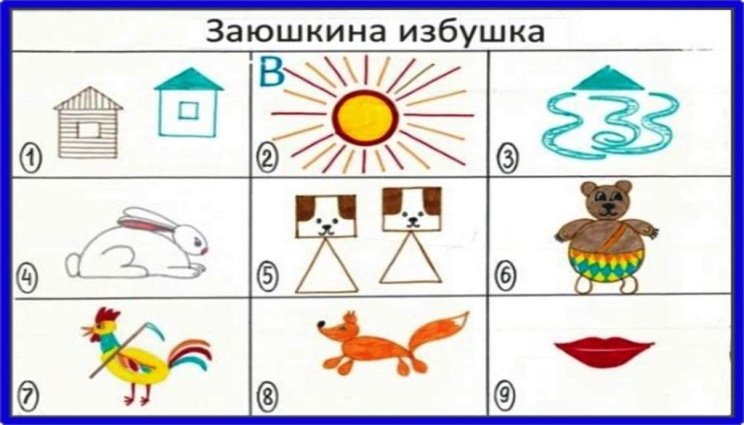 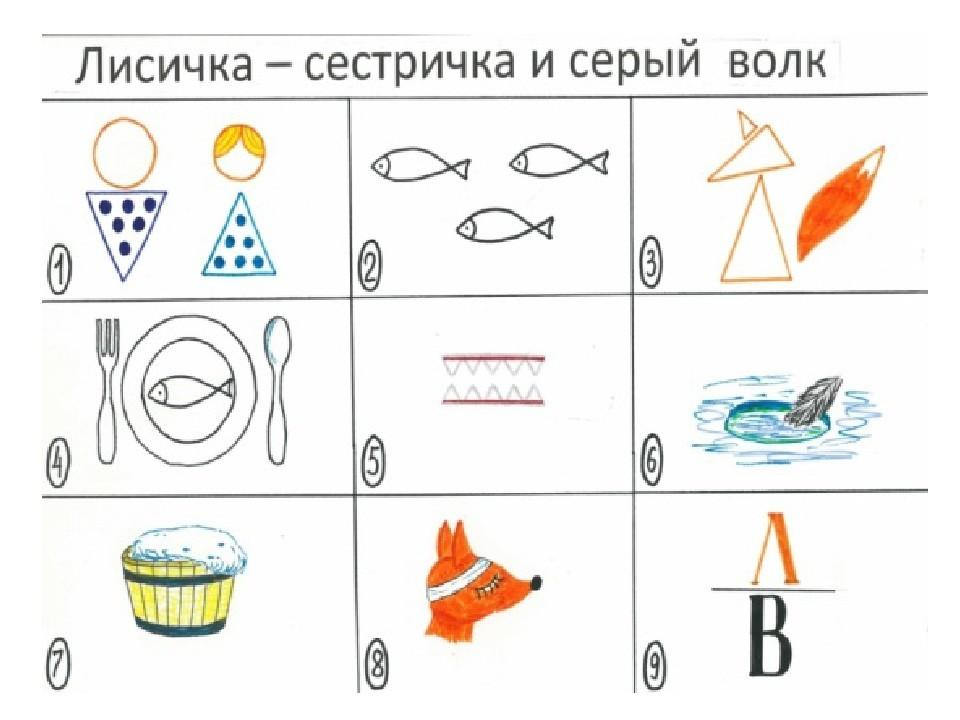 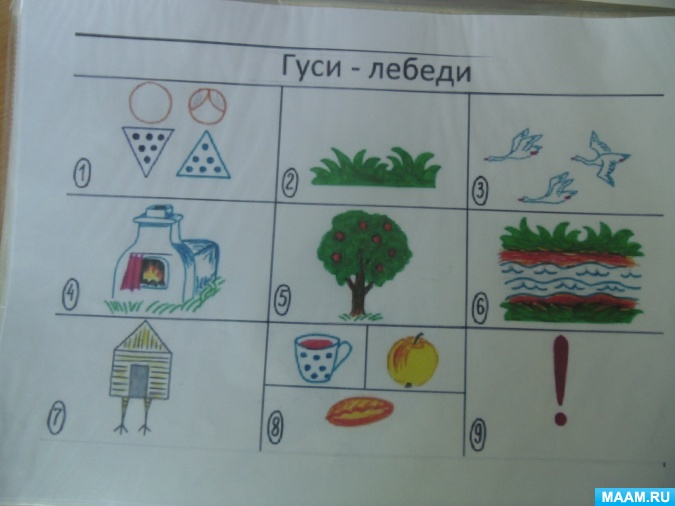 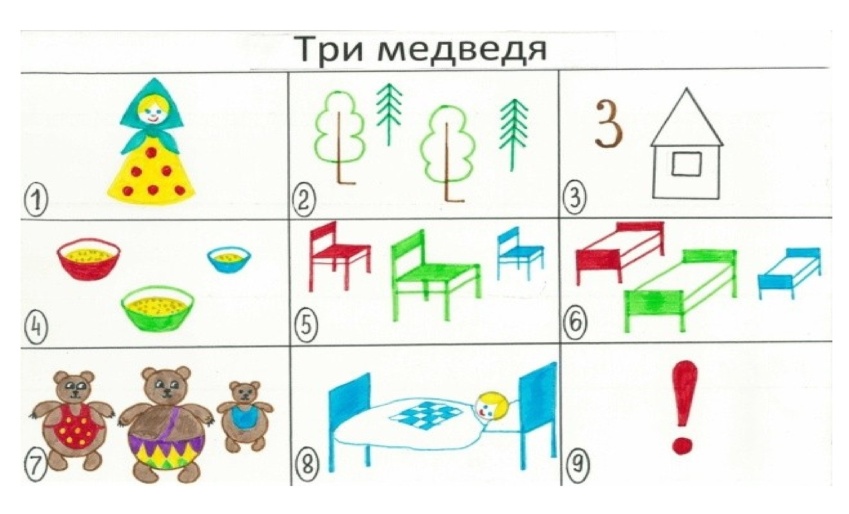 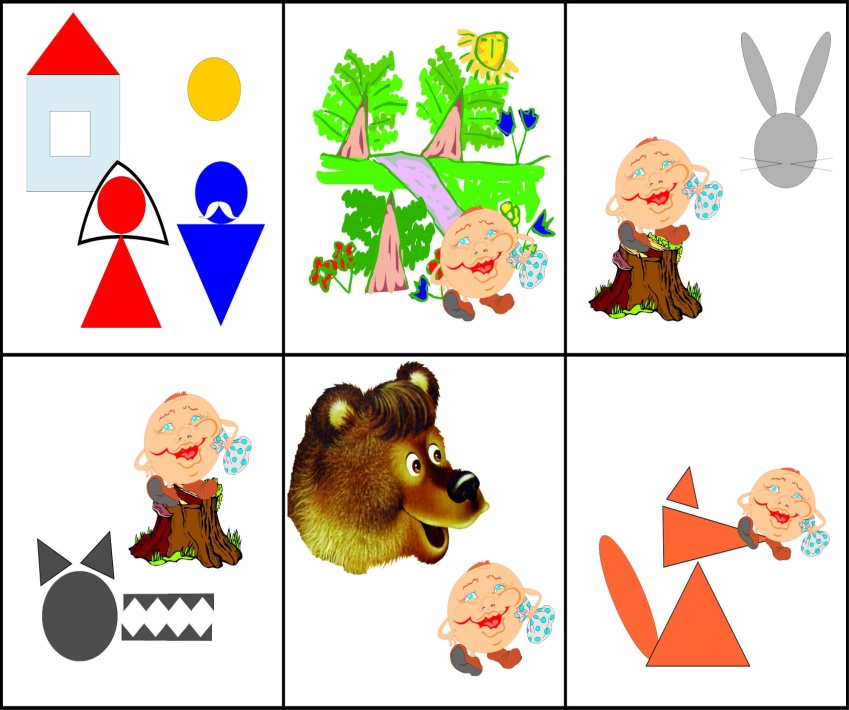 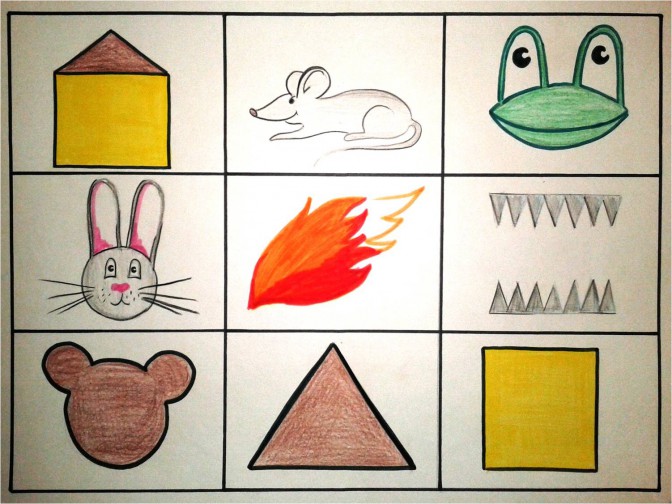 Царевна: Молодцы! А как вы догадались?Дети: Потому что на таблице изображены персонажи сказки.Царевна: Отрываем 2 лепесток. Ребята, у сказочных героев есть двойные имена. 2 задание: «Назови второе имя»Воспитатель: Ребята, я буду передавать мяч каждому, а вы должны  назвать второе имя сказочного персонажа и передать мяч обратно мне. Елена (Прекрасная), Василиса (Премудрая), Кощей (Бессмертный), Иван (Царевич), Крошечка (Хаврошечка), Конёк (Горбунок), Царевна (Лягушка)…Молодцы, справились с заданием. Царевна: Молодцы. Отрываем 3 лепесток. У сказочных персонажей есть волшебные предметы. «Назови волшебные предметы»Воспитатель: Вот тут есть красивые волшебные подушечки.  Садимся. Я вам буду передавать волшебную ленточку, а вы должны назвать волшебные предметы, которые встречаются в сказке.  Сапоги – Скороходы, Печка, метла, ковёр – самолёт, волшебная палочка, скатерть – самобранка.Царевна: Молодцы. Справились с заданием.  Отрываем 4 лепесток.4 задание: Дидактическая игра «Собери сказку» (иллюстрации двух сказок ) Воспитатель: Смотрите, все картинки разрезаны и перепутаны. Нам нужно собрать картинки. (На столах разрезанные иллюстрации  сказок.) Царевна: Молодцы. Справились с заданием.  Отрываем 5 лепесток.5 задание: «Физминутка»Воспитатель: Дружно за руки берись,Вправо – влево повернись! (повороты вправо – влево)Будем веселиться, (хлопки)Прыгать (прыжки)И кружиться. (кружение)Много радостных людей, (идём по кругу)Добрых верных нам друзей.Ссориться не будем, (подходим к центру)Про печаль забудем! (отходим назад).Ребята, давайте соберём для Царевны цветы. Может она обрадуется и улыбнётся.Царевна: Молодцы. Справились с заданием.  Отрываем 6 лепесток. 6 задание: «Букет цветов»Воспитатель:  Перед вами фигурки и узор цветка. Вы должны из этих палочек по схеме собрать цветок. (Дети собирают цветы из палочек Кюизенера)Царевна: Молодцы. Справились с заданием.  Отрываем 7 лепесток.7 задание: «Спеть песню»Воспитатель: Молодцы, дети. Ещё одно задание осталось. Выучить и спеть отрывок песни. Вот у меня есть схема песни (мнемотаблица песни). (Дети учат отрывок песни «От улыбки») . А теперь давайте все вместе весело споём (Дети поют, на припев песни к детям присоединяется и Царевна).Царевна: Спасибо, детишки, мне стало очень весело. Ребята, за то, что вы меня развеселили, я хочу вам подарить подарки – раскраски. (дарит раскраски, дети благодарят Царевну)Воспитатель: Нам уже пора возвращаться в садик. Попрощайтесь с царевной (прощаются).Глазки закрываем. 1,2,3 в садике окажись. Вот мы с вами и в садике.РефлексияРебята вам понравилось наше путешествие?Если да - похлопали громко-громко.А если вам было трудно - тихо-тихо. Ребята, а что мы сегодня делали? Все ли у нас получилось? Что вам понравилось? Молодцы! Смотрите, тут смайлики настроений. У кого сейчас какое настроение – выберите подходящий смайлик. Своё настроение подарите и гостям тоже.